«Отцы и дети»Одно из направлений  совершенствования обучения и воспитания в современной школе отводится работе с родителями. Союз семьи и школы – это  успешность в обучении и воспитании. Работа педагогов школы невозможна без сотрудничества, активного вовлечения родителей в учебно-воспитательный процесс. Для успешной работы по данному направлению мы поставили следующую цель: взаимодействовать с родителями наших учащихся, привлекая их к участию в жизни школы и класса.      Педагогический коллектив школы уделяет большое внимание работе с родителями. Классные руководители и воспитатели используют разные формы работы с родителями:Проведение тематических классных родительских собранийОбщешкольные родительские собранияИндивидуальные беседы  Дни открытых дверейКонсультации с учителями – предметникамиОрганизация работы родительского комитетаПомощь родителей в проведении внеклассных мероприятийВедение кружков родителямиПомощь  родителей в хозяйственно-ремонтных работах.На тематических родительских собраниях классные руководители повышают психолого-педагогические знания родителей. В системе проводятся общешкольные родительские собрания, на которые приглашаются со своей информацией, беседами медицинские работники, работники Прокуратуры, ОВД, администрация школы. В ноябре, апреле  ежегодно проводится День открытых дверей. В системе (ежемесячно) классные руководители и воспитатели проводят родительские собрания, консультации, ведут  индивидуальную работу с родителями. Ежегодно школьный родительский актив принимал участие в городских и школьных воспитательных мероприятиях: День Атомщика, День трагедии на Чернобыльской АЭС,  День Семьи, День Матери, Международный женский день, День Защитника Отечества, День Победы и в спортивных соревнованиях «Папа, мама, я – спортивная семья», в образовательном событии «Масленица», в Новогодних праздниках, в осенних походах.Радует то, что  большая часть родителей наших учеников заинтересованы в обучении, развитии, воспитании своих  детей. От 60% до 70% родителей являются активными помощниками классных руководителей, воспитателей, педагогов дополнительного образования. Они посещают школу не только в дни родительских собраний. Родители стали частыми участниками на классных часах, клубных занятиях, спортивных соревнованиях, школьных и городских мероприятий.В системе в классах проходят праздники, конкурсы, которые организуются родительскими комитетами. Родители сами выступают в роли сказочных героев или приглашают в классы артистов театра и творческих студий. Постоянно ребята школы выезжают на экскурсии в город Томск. Посещают предприятия города, развлекательные центры. Совместные поездки, выступления сплачивают взрослый и детский коллективы, что благоприятно влияет на обучение и воспитание школьников.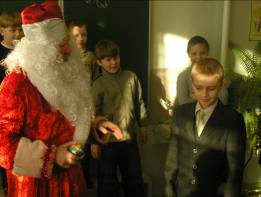 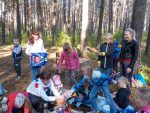 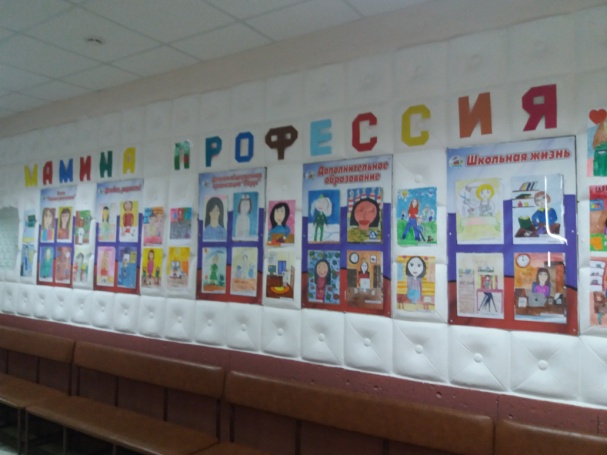 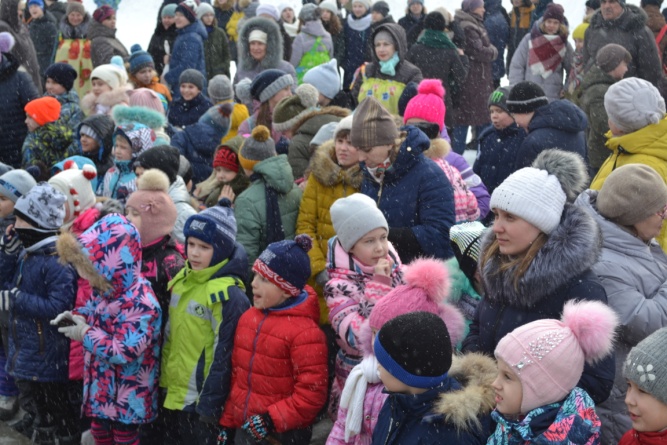 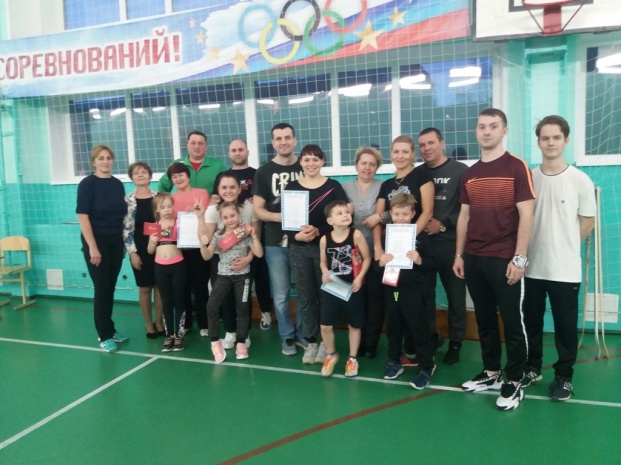 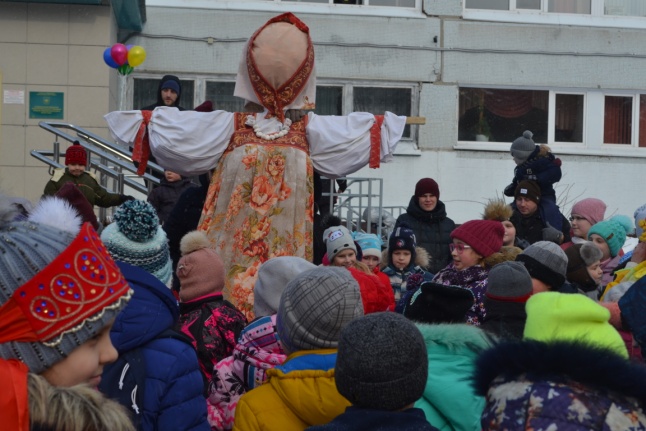 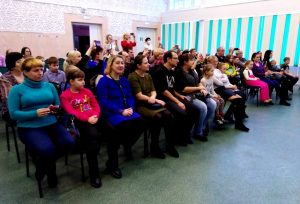 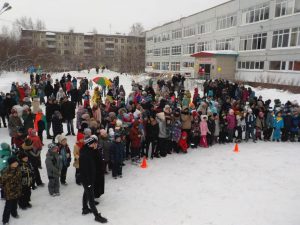 